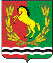 АДМИНИСТРАЦИЯМУНИЦИПАЛЬНОГО ОБРАЗОВАНИЯ РЯЗАНОВСКИЙ СЕЛЬСОВЕТ
АСЕКЕЕВСКОГО РАЙОНА ОРЕНБУРГСКОЙ ОБЛАСТИПОСТАНОВЛЕНИЕ =====================================================================14.11.2023                                       с. Рязановка                                      № 120 -п О выявлении правообладателяранее учтенного объекта недвижимостис кадастровым номером 56:05:1501001:572 В соответствии со статьей 69.1 Федерального закона от 13 июля 2015 года №218-ФЗ "О государственной регистрации недвижимости" администрация муниципального образования Рязановский сельсовет  ПОСТАНОВЛЯЕТ:1. В отношении объекта недвижимости квартиры  с кадастровым номером56:05:1501001:572  по адресу: Оренбургская область Асекеевский район село Рязановка улица Молодёжная дом 8 квартира 2  в качестве его правообладателя, владеющего данным объектом недвижимости квартиры  на праве собственности  выявлен Денисов Виктор Иванович 16.06.1966 года рождения, уроженец п. Яновка Асекеевского района  Оренбургской области, паспорт серии  5311  № 058245  от 27.07.2011 г, ТП УФМС России по Оренбургской области в Асекеевском районе. СНИЛС 056-251-816 54.Зарегистрирован  по адресу: Оренбургская область, Асекеевский район, село Рязановка, улица Молодёжная дом 8, квартира 2.Глава муниципального образования                                              А.В. Брусилов